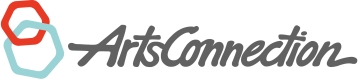 InternshipsAbout the Program:As part of the educational mission of ArtsConnection, we provide comprehensive internships for teens and adults seeking professional and educational experience in the areas of Marketing and Development, and Teen Programs/Youth Development.  If you are a teen, undergraduate/graduate student, recent graduate or early career professional, you are welcome to apply for this program.  We seek applicants who demonstrate an enthusiastic interest in the arts education field and a desire to learn and grow.  Internship Benefits: Participation in ArtsConnection events and workshopsAccess to performances and exhibitions in the cityExposure to all departments and staff of the organizationAttendance at department and full staff meetingsBuild a professional network and valuable referencesSite visits with other arts and education organizationsReceive a stipend of $300 per internship Receive credit (where applicable)To Apply: A complete application consists of:A cover letter describing your career path and how it relates to being an intern at ArtsConnection. A resume including any administrative and relevant experienceAll material should be addressed to AC Internship Program Please specify the internship for which you are applyingPlease submit your application only once by the one of the following means:ArtsConnection Internship Program:520 Eighth Ave. Suite 321, New York, NY 10018e-mail: artsconnection@artsconnection.orgfax: 212.302.1132(no phone calls please)DEADLINE:Fall (September-December): Wednesday September 10th (or before)Internships AvailableMARKETING AND DEVELOPMENT INTERNThe marketing and development department at ArtsConnection consists of a team of staff working together to fundraise for and market the organization. This internship is an excellent opportunity to gain valuable hands-on experience in fundraising, event planning, and marketing for a non-profit arts organization. Duties include, but are not limited to: Assistance in coordinating fundraising and/or cultivation events; help with funding appeals and other outreach; researching potential funding sources and marketing outlets; assisting in the facilitation of online marketing and public relations efforts; assisting in constituent outreach, administrative duties and long-term planning efforts. SPRING/FALL (minimum 10 per week, 12 weeks)TEEN PROGRAMS INTERN.  The Teen Programs at ArtsConnection, consists of a team of staff working together to facilitate out-of-school time arts based events, workshops, and youth development opportunities for middle and high school students.  It is an excellent opportunity to gain valuable job readiness experience as a teen and youth development and arts administration experience.  Duties include, but are not limited to: assisting in the administration of student art exhibitions (Student Art Program), facilitating activities with the teen advisory council and high5 tickets; facilitating, mentoring, and editing teen responses to arts experiences through social media and online (TRaC).  SPRING/FALL (minimum 10 hours per week, 12 weeks)